Сумська міська радаВиконавчий комітетРІШЕННЯвід  18.0.2020  №426Про розгляд скарги громадянки Корінченко В.В. від 05.08.2020 на постанову адміністративної комісії при виконавчому комітеті Сумської міської ради від 27.07.2020 № 1032 	Розглянувши скаргу громадянки Корінченко Віти Вікторівни від 05.08.2020 про скасування постанови адміністративної комісії при виконавчому комітеті Сумської міської ради від 27.07.2020 № 1032, відповідно до статей 288, 289, 293 Кодексу України про адміністративні правопорушення, керуючись статтею 40 Закону України «Про місцеве самоврядування в Україні», виконавчий комітет Сумської міської радиВИРІШИВ:1. Скаргу громадянки Корінченко Віти Вікторівни від 05.08.2020 на постанову адміністративної комісії при виконавчому комітеті Сумської міської ради від 27.07.2020 № 1032 залишити без задоволення.2. Постанову адміністративної комісії при виконавчому комітеті Сумської міської ради від 27.07.2020 № 1032 залишити без змін.           3. Про прийняте рішення повідомити  громадянку Корінченко Віту Вікторівну.           3. Про прийняте рішення повідомити  громадянку Корінченко Віту Вікторівну.Міський голова							О.М. Лисенко Качанова 700-666          Розіслати: Качановій О.М., Чайченку О.В., Войтенку В.В..Рішення доопрацьовано і вичитано, текст відповідає оригіналу прийнятого рішення та вимогам статей 6-9 Закону України «Про доступ до публічної інформації» та Закону України «Про захист персональних даних»       Проект рішення виконавчого комітету Сумської міської ради «Про розгляд скарги громадянки Корінченко В.В. від 05.08.2020 на постанову адміністративної комісії при виконавчому комітеті Сумської міської ради від 27.07.2020 № 1032» «Завідувач сектору з питань забезпечення роботи адміністративної комісії				           О.М. Качанова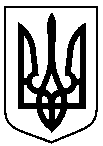 	посадаПрізвище та ініціали осіб, які завізували проект рішення виконавчого комітету Сумської міської ради Завідувач сектору з питань забезпечення роботи адміністративної комісіїО.М. КачановаЗаступник міського голови з питаньдіяльності виконавчих органів радиВ.В. Войтенко Начальник правового управлінняО.В. ЧайченкоНачальник відділу протокольної роботи та контролю Л.В. Мошакеруючий справами виконавчого комітетуЮ.А. Павлик 